Fire Call Claim - Eligibility, Claim Form and Form Instructions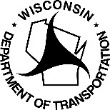 Wisconsin Department of TransportationDT1725        8/2021Program Purpose and Eligibility: To provide reimbursements to eligible local governments for fire calls for eligible events on state highways under s. 60.557(2), s. 61.65(8), and s. 62.13(8), Wisconsin Statutes. The following local governments are eligible: all towns served by any type of fire department; any villages with volunteer fire departments; and any cities with a combination of paid and volunteer fire departments. These entities are eligible for reimbursement for up to $500 in actual expenses for responding to calls for emergency fire services on state maintained highways. No other local government/type of fire department combinations are eligible for reimbursement such as villages with paid or combination fire departments and cities with solely paid fire departments or solely volunteer fire departments.Eligible local governments may submit a claim with supporting documentation to recover costs for responding to fire calls on the state highway right-of-way if they are unable to recover costs from the party receiving the service, or when the responsible party is unknown. Claims, including all documentation are reviewed by the Wisconsin Department of Transportation (WisDOT).Eligible Highways: All state trunk highways, U.S. highways, and the Interstate system rights-of-ways. Connecting highways under the maintenance responsibility of a city or village are not eligible for fire call reimbursements. Fire calls on county roads (unless the county road is part of a marked detour from an eligible route) should be billed to the county per Wisconsin State Statute s. 60.557(1). Railroad tracks or railroad property are not eligible under this program.Qualifying Events Eligible for Reimbursement: When responding to fire calls on an eligible highway, three events are statutorily allowed for reimbursement:1.	Extinguishing a fire on a vehicle, structure, or vegetation.2.	Handling gasoline or other hazardous materials.3.	Requesting for extrication equipment to remove, or attempt to remove, individuals trapped in vehicles as the result of a crash on an eligible highway.To qualify for reimbursement, the fire equipment response must include at least one of these three eligible events. Ambulance equipment responses are not eligible for reimbursement. Actual costs, up to a maximum of $500 per fire call with a qualifying event, may be reimbursed when fire equipment responds for the expressed event purpose intended, even when the fire equipment is not actually used. If fire equipment is routinely called out as a matter of local policy whenever an emergency call is received and a qualifying event does not occur, these costs are not eligible for reimbursement under this program.Required Cost Recovery Attempts: A local government is required under statutes to attempt to recover the costs for qualifying emergency services from the insurer of the responsible party and the individual. Documentation of good faith attempts must be included in the reimbursement claim.If the responsible party is not insured, or if the local government is unsuccessful in collecting the costs of the fire call from the individual's insurer, the local government is required to make a reasonable effort to collect the costs directly from the responsible party. Any recovered amount must be subtracted from the claimed amount submitted to the state. If a local government recovers costs from the responsible party after the state reimburses the local government, the local government is required by statute return the reimbursed amount collected to WisDOT.To Request Reimbursement: The local government must complete and submit the attached claim form (DT1725) including all required documentation by email to FireCallClaims@dot.wi.gov or mail to the address found on the claim form. Documents supporting a claim include: the accident/crash report; fire incident report and/or dispatch log; an accounting of the fire call costs; and invoices or letters of attempts to collect payment from the insurer and responsible party. Reimbursements are made directly to the municipality.Claims including a completed form and all supporting documentation must be submitted within one year of the qualifying incident to be eligible for reimbursement.Program Contact: Kassandra Walbrun, Phone: (608) 267-0483, Email: kassandra.walbrun@dot.wi.gov STATE TRUNK HIGHWAY FIRE CALL CLAIM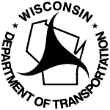 Wisconsin Department of TransportationDT1725        8/2021PLEASE READ THE INSTRUCTIONS ON PAGE 3 FOR FURTHER DETAILS.Complete all boxes of the form. The Municipal clerk must attest to the claim by signing the form.Submit only one claim for each incident regardless of the number of vehicles or fires involved.Submit the completed claim form and all supporting documentation to:24. I certify that I have verified all the information submitted in this claim, and I confirm that it is true and correct. I certify the municipality made a reasonable effort to collect costs from the responsible parties, including the insurer of the party responsible for the fire call. I certify that no portion of the costs of the fire call claim has been paid by another party. If a payment to the municipality by responsible parties is made after receipt of state's reimbursement of the claim, the municipality will return claim amount to WisDOT as required under statutes.CLAIM INSTRUCTIONS FOR STATE TRUNK HIGHWAY FIRE CALL PROGRAMWisconsin Department of Transportation        DT1725Complete all form fields and provide required documentation supporting the claim. An incomplete form or missing documentation will be returned to the municipality submitting the claim, which will delay processing. Only qualified events on eligible highways in eligible communities will receive reimbursement. All claims with supporting documentation must be submitted within one year of the qualifying incident to be eligible for payment. WisDOT will review claim and documentation for all elements as described in this claim packet.With your completed fire call claim form, provide the following documentation: Fire incident report and/or fire call log.Documentation of the fire call costs.Crash report. These may be obtained from WisDOT DMV, Accident Records Unit, (608) 266-8753.Invoices/letters to responsible individuals and insurance companies requesting payment.Copies of any written refusals to pay by responsible parties.Name of Responsible Party and Address:  Provide the full name and address of the party responsible for the fire call. Unknown: Check the box only if there is no way to identify the responsible party.Name of Vehicle Owner and Address (if not operator): Provide the full name and address of vehicle owner.Vehicle License Number: Provide the license number of vehicle responsible for the fire call.Name of Operator’s/Owner’s Insurance Company: Provide the name of the insurer of the responsible party/vehicle owner unless the responsible party is unknown. Indicate if the fire call documentation (e.g. crash report) failed to identify the actual insurer and when contacted, the responsible party/vehicle owner did not identify an actual insurer.
Uninsured: Check the box only when municipality has confirmed the responsible party/vehicle owner is uninsured.Municipality Where Fire Occurred: Provide the county name. City/Village/Town: Check the appropriate box and provide the name.Location of Fire: Provide the specific location of the fire call. Connecting Highway Aid: Check the appropriate box.Date of Call: Provide the event date.Time of Call: Provide the event time and check AM or PM.Type of Call: Describe the type of call. Brush fire, car accident, etc.Purpose of Fire Call: Check the appropriate box.Name of Fire Department Servicing Call: Provide the name of the fire department.Fire Department Type: Check the appropriate box.Is Fire Equipment Called Out on All Emergency Calls as a Matter of Local Policy?: Check the appropriate box.Was Fire Equipment Used on Call?: Check the appropriate box and describe equipment if used.City/Village/Town: Check the appropriate box and provide name of community to which payment will be made.Collection Efforts: Check the appropriate box(es) to confirm collection efforts with each party. Provide all documentation of collections with insurer and responsible party.Name/Mailing Address: Provide the name and mailing address of municipal clerk / treasurer for sending reimbursement check.Municipal Clerk Email Address: Provide the email address of the municipal clerk / treasurer. Municipal Clerk Telephone Number: Provide telephone number of municipal clerk / treasurer.  Municipality Federal Tax ID Number: Provide the city/village/town's Federal Employer’s Identification Number (FEIN).Amount of Claim: Provide amount of claim. Maximum amount is $500.Municipality's Total Costs: Check the appropriate box and list the actual fire call costs to the city/village/town.Signature: The municipal clerk / treasurer must sign claim. Other signatures will not be accepted.ResourcesWisconsin Circuit Court Access website: wcca.wicourts.gov National Fire Incident Reporting System (NFIRS)U.S. Dept. of Transportation, Federal Motor Carrier Safety Administration, Safety and Fitness Electronic Records (SAFER) System website: safer.fmcsa.dot.gov - Motor Carrier SnapshotWisconsin Commissioner of Insurance website: oci.wi.gov - Company Lookup feature may provide insurance company contact information.Wisconsin DOT Division of Motor Vehicles - Accident Records Unit, (608) 266-8753.Email (preferred method):Or Mail to:FireCallClaims@dot.wi.govWisconsin Department of TransportationBureau of Highway MaintenanceP.O. Box 7986, Madison, WI 53707-7986PARTY RESPONSIBLE FOR FIRE CALLPARTY RESPONSIBLE FOR FIRE CALLPARTY RESPONSIBLE FOR FIRE CALLPARTY RESPONSIBLE FOR FIRE CALLPARTY RESPONSIBLE FOR FIRE CALLPARTY RESPONSIBLE FOR FIRE CALLPARTY RESPONSIBLE FOR FIRE CALL1. Name(s) of Responsible Party (First, MI, Last) Unknown (Check this box only if responsible party is unidentified)1. Name(s) of Responsible Party (First, MI, Last) Unknown (Check this box only if responsible party is unidentified)1. Name(s) of Responsible Party (First, MI, Last) Unknown (Check this box only if responsible party is unidentified)2. Name of Vehicle Owner if Not Operator (First, MI, Last)2. Name of Vehicle Owner if Not Operator (First, MI, Last)2. Name of Vehicle Owner if Not Operator (First, MI, Last)2. Name of Vehicle Owner if Not Operator (First, MI, Last)1. Name(s) of Responsible Party (First, MI, Last) Unknown (Check this box only if responsible party is unidentified)1. Name(s) of Responsible Party (First, MI, Last) Unknown (Check this box only if responsible party is unidentified)1. Name(s) of Responsible Party (First, MI, Last) Unknown (Check this box only if responsible party is unidentified)2. Address2. Address2. Address2. Address1. Address1. Address1. Address2. City	State	ZIP Code2. City	State	ZIP Code2. City	State	ZIP Code2. City	State	ZIP Code1. City	State	ZIP Code1. City	State	ZIP Code1. City	State	ZIP Code4. Name of Operator’s/Owner’s Insurance Company   Uninsured Motorist 4. Name of Operator’s/Owner’s Insurance Company   Uninsured Motorist 4. Name of Operator’s/Owner’s Insurance Company   Uninsured Motorist 4. Name of Operator’s/Owner’s Insurance Company   Uninsured Motorist 3. Vehicle License Number3. Vehicle License Number3. Vehicle License Number4. Name of Operator’s/Owner’s Insurance Company   Uninsured Motorist 4. Name of Operator’s/Owner’s Insurance Company   Uninsured Motorist 4. Name of Operator’s/Owner’s Insurance Company   Uninsured Motorist 4. Name of Operator’s/Owner’s Insurance Company   Uninsured Motorist FIRE CALL CLAIM AND MUNICIPAL INFORMATIONFIRE CALL CLAIM AND MUNICIPAL INFORMATIONFIRE CALL CLAIM AND MUNICIPAL INFORMATIONFIRE CALL CLAIM AND MUNICIPAL INFORMATIONFIRE CALL CLAIM AND MUNICIPAL INFORMATIONFIRE CALL CLAIM AND MUNICIPAL INFORMATIONFIRE CALL CLAIM AND MUNICIPAL INFORMATION5. Local Government Where Fire Occurred	(check one)    	City	Village	Town	COUNTY OF:      				OF:      5. Local Government Where Fire Occurred	(check one)    	City	Village	Town	COUNTY OF:      				OF:      5. Local Government Where Fire Occurred	(check one)    	City	Village	Town	COUNTY OF:      				OF:      5. Local Government Where Fire Occurred	(check one)    	City	Village	Town	COUNTY OF:      				OF:      5. Local Government Where Fire Occurred	(check one)    	City	Village	Town	COUNTY OF:      				OF:      5. Local Government Where Fire Occurred	(check one)    	City	Village	Town	COUNTY OF:      				OF:      5. Local Government Where Fire Occurred	(check one)    	City	Village	Town	COUNTY OF:      				OF:      6. Location of Fire (Be specific – State Highway Number, Mile Marker, Distance from Village, City or Intersection)7. Fire call occurred on a street that receives Connecting Highway Aid: YES	 NO                        6. Location of Fire (Be specific – State Highway Number, Mile Marker, Distance from Village, City or Intersection)7. Fire call occurred on a street that receives Connecting Highway Aid: YES	 NO                        6. Location of Fire (Be specific – State Highway Number, Mile Marker, Distance from Village, City or Intersection)7. Fire call occurred on a street that receives Connecting Highway Aid: YES	 NO                        6. Location of Fire (Be specific – State Highway Number, Mile Marker, Distance from Village, City or Intersection)7. Fire call occurred on a street that receives Connecting Highway Aid: YES	 NO                        8. Date of Call (m/d/yy)    9. Time of Call AM PM6. Location of Fire (Be specific – State Highway Number, Mile Marker, Distance from Village, City or Intersection)7. Fire call occurred on a street that receives Connecting Highway Aid: YES	 NO                        6. Location of Fire (Be specific – State Highway Number, Mile Marker, Distance from Village, City or Intersection)7. Fire call occurred on a street that receives Connecting Highway Aid: YES	 NO                        6. Location of Fire (Be specific – State Highway Number, Mile Marker, Distance from Village, City or Intersection)7. Fire call occurred on a street that receives Connecting Highway Aid: YES	 NO                        6. Location of Fire (Be specific – State Highway Number, Mile Marker, Distance from Village, City or Intersection)7. Fire call occurred on a street that receives Connecting Highway Aid: YES	 NO                        10. Type of Call (Fire, Accident, etc.)10. Type of Call (Fire, Accident, etc.)10. Type of Call (Fire, Accident, etc.)6. Location of Fire (Be specific – State Highway Number, Mile Marker, Distance from Village, City or Intersection)7. Fire call occurred on a street that receives Connecting Highway Aid: YES	 NO                        6. Location of Fire (Be specific – State Highway Number, Mile Marker, Distance from Village, City or Intersection)7. Fire call occurred on a street that receives Connecting Highway Aid: YES	 NO                        6. Location of Fire (Be specific – State Highway Number, Mile Marker, Distance from Village, City or Intersection)7. Fire call occurred on a street that receives Connecting Highway Aid: YES	 NO                        6. Location of Fire (Be specific – State Highway Number, Mile Marker, Distance from Village, City or Intersection)7. Fire call occurred on a street that receives Connecting Highway Aid: YES	 NO                        11. Purpose of Fire Call Extinguish Fire	 Handle Gasoline/Hazardous Materials Extricate Victims	 Other:      11. Purpose of Fire Call Extinguish Fire	 Handle Gasoline/Hazardous Materials Extricate Victims	 Other:      11. Purpose of Fire Call Extinguish Fire	 Handle Gasoline/Hazardous Materials Extricate Victims	 Other:      12. Name of Fire Department Servicing Call13. Fire Department Type 
(check ONLY ONE) Volunteer Fire Department Salaried Fire Department Combination Paid and 
Volunteer Fire Department13. Fire Department Type 
(check ONLY ONE) Volunteer Fire Department Salaried Fire Department Combination Paid and 
Volunteer Fire Department13. Fire Department Type 
(check ONLY ONE) Volunteer Fire Department Salaried Fire Department Combination Paid and 
Volunteer Fire Department14. Is Fire Equipment Called Out on All Emergency Calls (Matter of Local Policy)? YES	 NO14. Is Fire Equipment Called Out on All Emergency Calls (Matter of Local Policy)? YES	 NO14. Is Fire Equipment Called Out on All Emergency Calls (Matter of Local Policy)? YES	 NO12. Name of Fire Department Servicing Call13. Fire Department Type 
(check ONLY ONE) Volunteer Fire Department Salaried Fire Department Combination Paid and 
Volunteer Fire Department13. Fire Department Type 
(check ONLY ONE) Volunteer Fire Department Salaried Fire Department Combination Paid and 
Volunteer Fire Department13. Fire Department Type 
(check ONLY ONE) Volunteer Fire Department Salaried Fire Department Combination Paid and 
Volunteer Fire Department15. Was Fire Equipment Used on Call? YES	 NO	If YES, describe equipment used:15. Was Fire Equipment Used on Call? YES	 NO	If YES, describe equipment used:15. Was Fire Equipment Used on Call? YES	 NO	If YES, describe equipment used:16.To Which Municipality Shall Payment be Made       City       Village       Town 16.To Which Municipality Shall Payment be Made       City       Village       Town 16.To Which Municipality Shall Payment be Made       City       Village       Town 16.To Which Municipality Shall Payment be Made       City       Village       Town 17. Collection Efforts from Parties Involved  Insurance Company was contacted  Vehicle Owner was contacted17. Collection Efforts from Parties Involved  Insurance Company was contacted  Vehicle Owner was contacted17. Collection Efforts from Parties Involved  Insurance Company was contacted  Vehicle Owner was contacted16.  Local Government Name16.  Local Government Name16.  Local Government Name16.  Local Government Name17. Collection Efforts from Parties Involved  Insurance Company was contacted  Vehicle Owner was contacted17. Collection Efforts from Parties Involved  Insurance Company was contacted  Vehicle Owner was contacted17. Collection Efforts from Parties Involved  Insurance Company was contacted  Vehicle Owner was contacted18. Clerk/Treasurer Name18. Clerk/Treasurer Name18. Clerk/Treasurer Name18. Clerk/Treasurer Name18. Clerk Mailing Address	City	State	ZIP Code18. Clerk Mailing Address	City	State	ZIP Code18. Clerk Mailing Address	City	State	ZIP Code18. Clerk Mailing Address	City	State	ZIP Code23. Cost of Fire to Municipality Annual Fee	 Standard Cost Per Fire Hourly Rate 	 Cost of Wages and Supplies Other:      Municipality Total Amount $      23. Cost of Fire to Municipality Annual Fee	 Standard Cost Per Fire Hourly Rate 	 Cost of Wages and Supplies Other:      Municipality Total Amount $      23. Cost of Fire to Municipality Annual Fee	 Standard Cost Per Fire Hourly Rate 	 Cost of Wages and Supplies Other:      Municipality Total Amount $      19. Clerk Email Address19. Clerk Email Address20. Clerk Telephone Number20. Clerk Telephone Number23. Cost of Fire to Municipality Annual Fee	 Standard Cost Per Fire Hourly Rate 	 Cost of Wages and Supplies Other:      Municipality Total Amount $      23. Cost of Fire to Municipality Annual Fee	 Standard Cost Per Fire Hourly Rate 	 Cost of Wages and Supplies Other:      Municipality Total Amount $      23. Cost of Fire to Municipality Annual Fee	 Standard Cost Per Fire Hourly Rate 	 Cost of Wages and Supplies Other:      Municipality Total Amount $      21. Local Government Taxpayer Identification Number (FEIN)21. Local Government Taxpayer Identification Number (FEIN)21. Local Government Taxpayer Identification Number (FEIN)21. Local Government Taxpayer Identification Number (FEIN)23. Cost of Fire to Municipality Annual Fee	 Standard Cost Per Fire Hourly Rate 	 Cost of Wages and Supplies Other:      Municipality Total Amount $      23. Cost of Fire to Municipality Annual Fee	 Standard Cost Per Fire Hourly Rate 	 Cost of Wages and Supplies Other:      Municipality Total Amount $      23. Cost of Fire to Municipality Annual Fee	 Standard Cost Per Fire Hourly Rate 	 Cost of Wages and Supplies Other:      Municipality Total Amount $      22. (Maximum Claim Amount $500) 	Amount of Claim $      22. (Maximum Claim Amount $500) 	Amount of Claim $      22. (Maximum Claim Amount $500) 	Amount of Claim $      22. (Maximum Claim Amount $500) 	Amount of Claim $      23. Cost of Fire to Municipality Annual Fee	 Standard Cost Per Fire Hourly Rate 	 Cost of Wages and Supplies Other:      Municipality Total Amount $      23. Cost of Fire to Municipality Annual Fee	 Standard Cost Per Fire Hourly Rate 	 Cost of Wages and Supplies Other:      Municipality Total Amount $      23. Cost of Fire to Municipality Annual Fee	 Standard Cost Per Fire Hourly Rate 	 Cost of Wages and Supplies Other:      Municipality Total Amount $      X(Authorized Signature – Town, Village or City Clerk / Treasurer)(Date – m/d/yy)For WisDOT Office Use OnlyApproval:   Signature 	    Date 	